The Rhythm of the Rain – Grahame Baker – Smith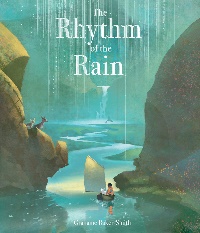 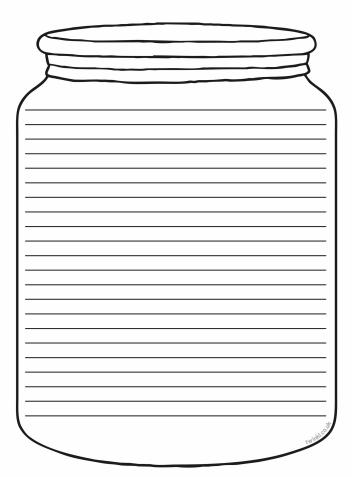 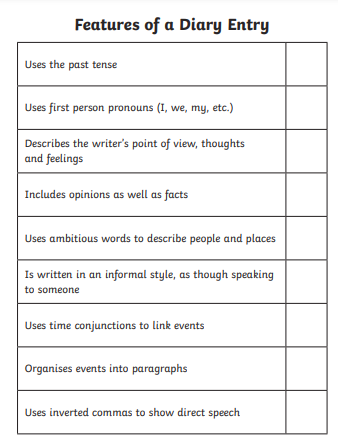 Conversion: 1 litre = 1000 ml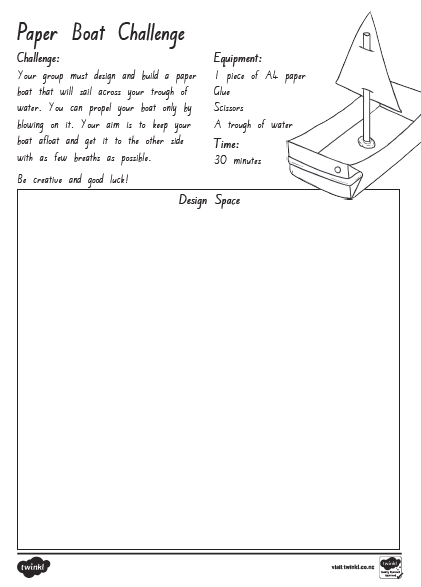 SubjectLearning Objective ActivityResourcesHow long should I spend on this?EnglishLO: I can write a diary entry.Diary of the Jar. Can you use the jar template, to recall some of the places that Isaac went and write a diary entry for a day from the story?Think about the 5 senses – what can you see, hear, smell, taste and touch?Jar template – See page 3 of this document or Class 3 webpage. Diary entry features checklist.45-60 minutes MathsLO: I can estimate volume and capacity. Collect different sized containers, draw them and write an estimate of how much water you can fill it with. Then fill each container with water, pour back into a measuring jug and see if you were correct. CHALLENGE – can you covert the measurement from mm to litres? Measuring table worksheet – see page 5 of this document. . ExtraLO: I can create a boat that will float on water.Use different materials around your house to put together a boat that would float and withstand a similar journey to Isaac’s. Feel free to follow the instructions on page 6 of this document or create your own.Don’t forget to evaluate your boat when you have finished – see page 7 of this document for the evaluation sheet. Making a paper boat instructions Collection of everyday materialsCardboardPaperRecycled plasticCelotapeBoat evaluation sheetExtraLO: I can create rain scape music.Listen to the music clip on YouTube of rain sounds, https://www.youtube.com/watch?v=buqt6_CjtuI Can you recreate these sounds using everyday home objects? Record the music you make!Everyday home objectsricecereal jarswooden objectsWhat type of containter? (jar, box, cup, Picture of containerEstimateActualConversion mm to litre__________________________________________________________________________________________________________________________________________________________________________________________________________________________________TaskWhat is you task?___________________________
________________________________________________________ImagineWhat ideas could you use for your design?____________________________________________________________________________________________________________________________________________PlanPlan your design. What will it look like?CreateWhat materials did you use?___________________________________________________________________________________________________________________________________________ImproveWhat improvements could you make to your design?If I made this again I would ________________________________________________________________________________________________________________Share Ask a friend for constructive feedback. Record what they say?________________________________________________________________________________________________________________